Baccalauréat ProfessionnelMaintenance des Systèmes de Production Connectés	Épreuve E2	PREPARATION D’UNE INTERVENTION	Sous-épreuve E2.a	Analyse et exploitation des données techniquesDOSSIERQUESTIONS-REPONSESRavouxMatériel autorisé :L’usage de la calculatrice avec mode examen actif est autorisé.L’usage de calculatrice sans mémoire, « type collège » est autorisé.1. MISE EN SITUATIONLe système de conditionnement de comprimés 326-20-02A issu de l'industrie pharmaceutique conditionne des comprimés plastiques en flacons.Il réalise les opérations suivantes : distribuer les comprimés et remplir les flacons de comprimés, transférer les flacons entre les postes, fermer les flacons par des capsules.2. PROBLEMATIQUE« Maintenance d’amélioration » à effectuer sur « la conditionneuse Ravoux »Afin d’augmenter la cadence de production du système, on se propose de modifier la vitesse linéaire de l’unité de transfert. Pour ce faire, l’agent de maintenance, devra modifier les caractéristiques de la transmission de mouvement. Ces transformations entraineront une modification du réglage du limiteur de couple et de la longueur de la chaîne.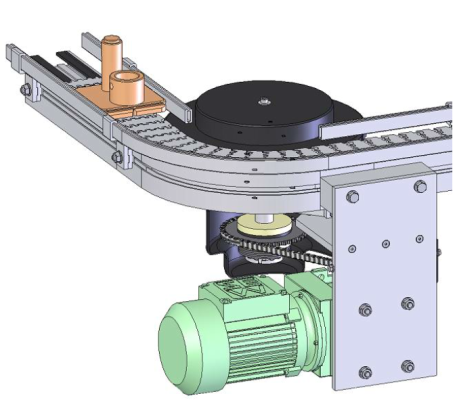 3. DEROULEMENT DE L'INTERVENTIONVous êtes chargé d’effectuer l’opération de maintenance.Cette intervention se déroulera en deux parties :1ère partie (laboratoire de construction) :E2a : Analyse et exploitation de données techniques (début)Analyser l’organisation fonctionnelle, structurelle et temporelle d’un système,Identifier et caractériser la chaîne d’énergie,Identifier et caractériser la chaîne d’information.2èmepartie (plateau technique) :E2b : intervention sur un équipement mécaniquePréparer son intervention de maintenance,Participer à l’arrêt, à la remise en service du système dans le respect des procédures,Respecter les règles environnementales,Identifier et maîtriser les risques pour les systèmes et les personnes.4. TRAVAIL DEMANDEEn tant que technicien de maintenance, on vous remet l’ordre de travail ci-dessous. Vous devez alors compléter le dossier de préparation de votre intervention, après avoir consulté la mise en situation et l’ensemble du dossier technique.Vous disposez pour cela :d'un dossier réponses (DR),des documents techniques ressources (DTR) - Page 1 à page 12de la demande d'intervention ci-dessous (ordre de travail)Ordre de travail :Urgence :	0 : très urgent				1 : à réaliser dans la journée2 : à réaliser dans la semaine		3 : à planifier	C1.1.7Q1.1- Identifier la fonction globaleQ1.2 - Identifier la matière d’œuvre entranteQ1.3 - A partir du graphe A0, indiquer les sous-systèmes effectuant les fonctions A2 et A3 (Voir DTR page 3 et 4)A2 :	 A3 : 	Q1.4 - Entourer sur le schéma cinématique ci-dessous, la zone concernée par l’intervention.	C1.1.3Q1.5 - Compléter le tableau avec les repères correspondants suivant l’exemple donné. (Voir DTR page 4 et 5)	C1.1.3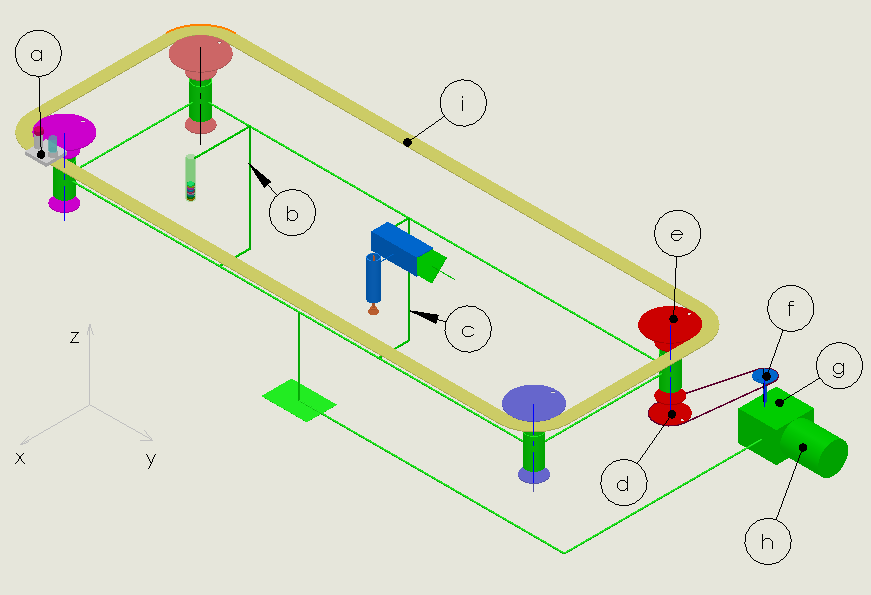 Q1.6 - Compléter le tableau avec les caractéristiques des éléments de transmission correspondants suivant l’exemple donné. (Voir DTR page 5 et 9)	C1.1.2Q1.7 - Compléter la chaine d’énergie de la fonction A31 « Convoyer la palette ».	C1.2.3Vous vous aiderez de la liste ci-dessous. (Voir DTR pages 4 et 10)Réducteur, Moteur, pignon chaine, contacteur Km1, Roue d’entrainementQ1.8 - Identifier les éléments permettant d’assurer la liaison encastrement du pignon 5 à l’arbre du réducteur. Indiquer les noms des éléments qui assurent la liaison en rotation et la liaison en translation. (Voir DTR page 5)	C1.1.1Elément assurant liaison en rotation : 	Elément assurant liaison en translation : 	Q1.9 - Compléter le diagramme FAST ci-dessous de la fonction principale : « entraîner la chaîne transporteuse ». 	Vous vous aiderez de la liste ci-dessous. (Voir DTR page 5)	C1.1.9Limiteur de couple	Pignon (5) ; chaîne (12) et disque (54)Palier Y (42)	Réducteur (2)	Moteur (1)	Manchon expansible (33) 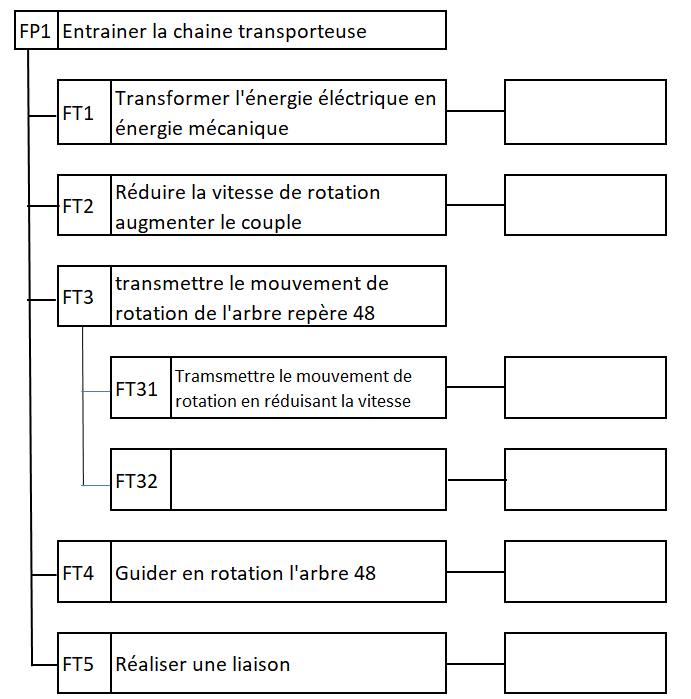 Q2.1 - En tenant compte de la fréquence de rotation du moteur 1 et du rapport de réduction du réducteur 2, calculer la fréquence de rotation N5 du pignon 5.			C1.1.4N5 = 	Q2.2 - En tenant compte de la valeur N5 trouvée précédemment, du nombre de dents du pignon et du disque, calculer la fréquence de rotation du disque : N54.N54 = 	Q2.3 - Que peut-on dire de la fréquence de rotation N35 de la roue d’entrainement rep35 ?Justifier votre réponse.N54 = 	Justifier :	Q2.4 - En tenant compte de la fréquence de rotation de la roue rep 35, calculer sa vitesse angulaireOn prendra ici N35 = 10,6 tr/minRappel : formulaire page 12  Le cahier des charges donne une vitesse de 10 m/min.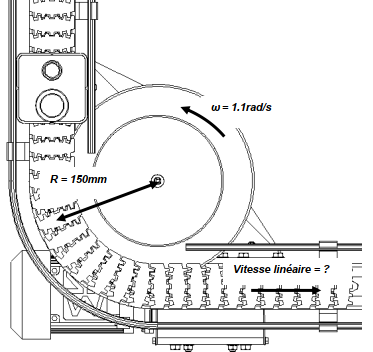 Q2.5 - En tenant compte de vitesse angulaireet du rayon de la roue rep35 R35 = 150mm, calculer la vitesse linéaire du tapis en mm/s.V tapis  mm/s=	 Q2.6 - Traduire cette vitesse en m/min.V tapis  m/min= 	Q2.7 - Comparer cette vitesse à la vitesse préconisée par le cahier des charges.Schéma cinématique :                                                                                                   C1.1.5Q2.8 - Sur la mise en plan du guidage en rotation du plateau d’entrainement, identifier les classes d’équivalence et repasser :C.E1 : le bâti en rouge.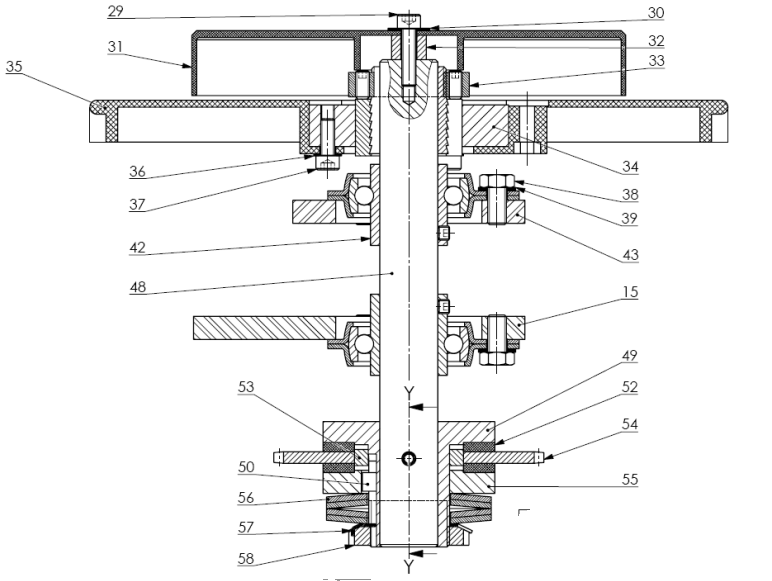 C.E2 : l’axe de la roue d’entrainement 35 vert.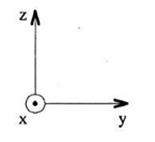 Q2.9 - Compléter le tableau des mobilités de la roue d’entrainement 35 avec le bâtiQ2.10 - Donner le nom de cette liaison :Nom de la liaison : 	Q2.11 - Compléter sa représentation sur le schéma ci-dessous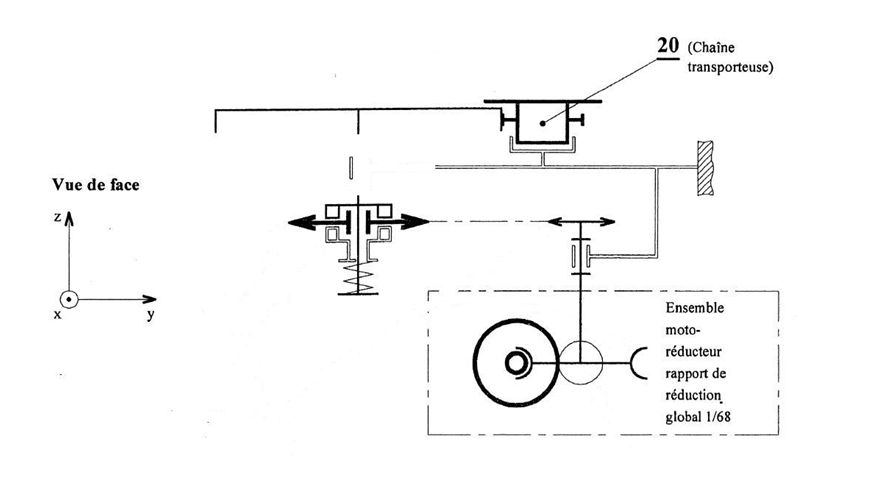 Afin d’augmenter la cadence de production, il est demandé d’augmenter la vitesse de l’unité de transfert de 10m/min à 12/min. Le choix s’est porté sur la modification de la transmission de mouvement par pignon/chaine. Pour cela nous allons redéfinir les caractéristiques du pignon et de la chaine.Q3.1 - En tenant compte de la nouvelle vitesse linéaire de déplacement de la chaine de transfert (V = 12m/min) et du rayon de la roue rep35 (R35 = 150mm) : Calculer la vitesse angulaire de l’arbre du disque repère 54.                 	C1.2.4Rappel : formulaire page 12  	Q3.2 - En tenant compte de  : Calculer la fréquence de rotation de l’arbre repère 54.                                                                                      	C1.2.4N	Pour la suite de l’étude nous prendrons les valeurs suivantes : Fréquence de rotation de l’arbre du réducteur : N 19,12tr/minFréquence de rotation du disque 54 : N=12,75 tr/min.Q3.3 - Déterminer le nouveau rapport de réduction            	                               C1.2.4N N 	Afin d’obtenir ce nouveau rapport de réduction, Il est décidé de changer le pignon 5 tout en gardant le disque repère 54 mais on change.Q3.4 - En tenant compte du nombre de dents du pignon 5 et du rapport de réduction Déterminer le nouveau nombre de dents du pignon 5. 	C1.2.4Zbis =	 Q3.5 - Rechercher dans le document DTR page 10 la référence de ce nouveau pignon.	                                                                                                 C1.2.4Référence : 	Q3.6 - Calculer le nouveau diamètre du pignon.                                                	C1.2.4	Rappel : le pas p = 9,52 et Z5 = 25 dentsRappel : formulaire page 13  d5 = 	a=	Q3.7 - Préciser l’élément et la caractéristique à modifier. Justifier votre réponse.                                                                                                                                      C1.1.2Elément :		Caractéristique à modifier : 	Justification : 	Q3.8 - Puissance du moteur : 0,25Kw, rendement du réducteur : η=0,6.	Calculer la puissance sur l’arbre de sortie du réducteur Pu.	C1.2.6Pu : 	Avant transformation : 	54 = 1,11 rad/sAprès modification : 	54 = 1,33 rad/s	C1.1.4Q3.9 – Calculer la valeur du couple avant et après modification à partir de la valeur de la puissance PuQ3.10 - Préciser l’élément sur lequel il faut agir et de quelle manière, pour tenir compte de ce changement de la valeur du couple.	C1.1.10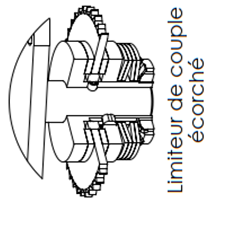 Q3.11 - Préciser sur quel élément du limiteur de couple il me faut agir pour modifier la valeur du couple.	C1.1.10Académie :Académie :Académie :Session :Session :Examen :Examen :Examen :Examen :Série :Spécialité/option :Spécialité/option :Repère de l’épreuve :Repère de l’épreuve :Repère de l’épreuve :Épreuve/sous épreuve :Épreuve/sous épreuve :Épreuve/sous épreuve :Épreuve/sous épreuve :Épreuve/sous épreuve :NOM :NOM :NOM :NOM :NOM :(en majuscule, suivi s’il y a lieu, du nom d’épouse)Prénoms :N° du candidat(le numéro est celui qui figure sur la convocation ou liste d’appel)N° du candidat(le numéro est celui qui figure sur la convocation ou liste d’appel)N° du candidat(le numéro est celui qui figure sur la convocation ou liste d’appel)N° du candidat(le numéro est celui qui figure sur la convocation ou liste d’appel)Né(e) le :N° du candidat(le numéro est celui qui figure sur la convocation ou liste d’appel)N° du candidat(le numéro est celui qui figure sur la convocation ou liste d’appel)N° du candidat(le numéro est celui qui figure sur la convocation ou liste d’appel)N° du candidat(le numéro est celui qui figure sur la convocation ou liste d’appel)N° du candidat(le numéro est celui qui figure sur la convocation ou liste d’appel)N° du candidat(le numéro est celui qui figure sur la convocation ou liste d’appel)N° du candidat(le numéro est celui qui figure sur la convocation ou liste d’appel)N° du candidat(le numéro est celui qui figure sur la convocation ou liste d’appel)Appréciation du correcteurAppréciation du correcteurAppréciation du correcteurAppréciation du correcteurAppréciation du correcteurORDRE DE TRAVAILORDRE DE TRAVAILORDRE DE TRAVAILORDRE DE TRAVAILORDRE DE TRAVAILORDRE DE TRAVAILORDRE DE TRAVAILORDRE DE TRAVAILORDRE DE TRAVAILORDRE DE TRAVAILORDRE DE TRAVAILDate et heure de la demandeDate et heure de la demandeDate et heure de la demandeDate et heure de la demandeDate et heure de la demandeParcAtelier maintenanceAtelier maintenanceUrgenceUrgence2Equipement Equipement N°ConditionneuseConditionneuseMarqueMarqueMarqueRAVOUXRAVOUXRAVOUXNuméro du BT :Numéro du BT :Numéro du BT :Numéro du BT :7015Motif de la demande :Augmenter la cadence du système en modifiant le couple pignon-disque.Adapter la longueur de la chaine.Réglage du limiteur de couple.Réaliser :Le changement des éléments de transmission,La mise en service, les réglages, les essais,Motif de la demande :Augmenter la cadence du système en modifiant le couple pignon-disque.Adapter la longueur de la chaine.Réglage du limiteur de couple.Réaliser :Le changement des éléments de transmission,La mise en service, les réglages, les essais,Motif de la demande :Augmenter la cadence du système en modifiant le couple pignon-disque.Adapter la longueur de la chaine.Réglage du limiteur de couple.Réaliser :Le changement des éléments de transmission,La mise en service, les réglages, les essais,Motif de la demande :Augmenter la cadence du système en modifiant le couple pignon-disque.Adapter la longueur de la chaine.Réglage du limiteur de couple.Réaliser :Le changement des éléments de transmission,La mise en service, les réglages, les essais,Motif de la demande :Augmenter la cadence du système en modifiant le couple pignon-disque.Adapter la longueur de la chaine.Réglage du limiteur de couple.Réaliser :Le changement des éléments de transmission,La mise en service, les réglages, les essais,Motif de la demande :Augmenter la cadence du système en modifiant le couple pignon-disque.Adapter la longueur de la chaine.Réglage du limiteur de couple.Réaliser :Le changement des éléments de transmission,La mise en service, les réglages, les essais,Motif de la demande :Augmenter la cadence du système en modifiant le couple pignon-disque.Adapter la longueur de la chaine.Réglage du limiteur de couple.Réaliser :Le changement des éléments de transmission,La mise en service, les réglages, les essais,Motif de la demande :Augmenter la cadence du système en modifiant le couple pignon-disque.Adapter la longueur de la chaine.Réglage du limiteur de couple.Réaliser :Le changement des éléments de transmission,La mise en service, les réglages, les essais,Motif de la demande :Augmenter la cadence du système en modifiant le couple pignon-disque.Adapter la longueur de la chaine.Réglage du limiteur de couple.Réaliser :Le changement des éléments de transmission,La mise en service, les réglages, les essais,Motif de la demande :Augmenter la cadence du système en modifiant le couple pignon-disque.Adapter la longueur de la chaine.Réglage du limiteur de couple.Réaliser :Le changement des éléments de transmission,La mise en service, les réglages, les essais,Motif de la demande :Augmenter la cadence du système en modifiant le couple pignon-disque.Adapter la longueur de la chaine.Réglage du limiteur de couple.Réaliser :Le changement des éléments de transmission,La mise en service, les réglages, les essais,Machine en arrêtMachine en arrêtouiouinonnonnonQ1Analyse FonctionnelleDTR pages 3, 4 et 8/12Temps conseillé :40 minMoteurPignonChaîne transporteuseRéducteurPoste de remplissagehPoste de bouchageRoue dentéePalette support avec flaconRoue d’entrainementRoue d’entrainementMoteurRéducteurPignonRoue d’entrainementRoue dentéeFréquence de rotationRapport de réductionNombre de dentsDiamètreNombre de dents1300 tr/min300 mmQ2Etude cinématiqueDTR 4-57 à 12/12Temps conseillé : 40 minXYZtranslationrotationQ.3Etude technologiqueDTR 6 à 12/12Temps conseillé : 40 minDisque repère 54Pignon repère 5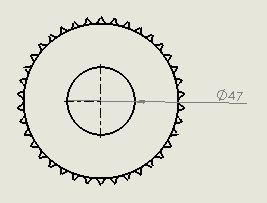 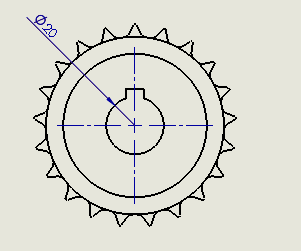 Avant modification 54 = 1,11 rad/sAprès modification 54 = 1,33 rad/sCavant = Caprés = 